Внеклассное мероприятие, посвящённоеДню Матери.Ход праздникаЦели и задачи мероприятия:  • развивать эмоциональную сферу, артистизм детей;  • учить детей быть заботливыми, нежными, ласковыми по отношению к близким;  • воспитывать коллективизм, сплоченность учащихся   класса. Оформление: рисунки детей на тему «Подарок маме», шары, плакат «Пусть всегда будет мама». Учитель. Всем добрый вечер! Мы рады приветствовать вас сегодня на нашем празднике, посвященном Дню матери. Мне очень приятно, что вы, оставив дела, согласились провести этот день с нами. Это торжество мы посвящаем Дню матери. По указу Президента Российской Федерации с 1998 года последнее воскресенье ноября отмечается в нашей стране как День матери. Музыка       1.На свете добрых слов немало,    Но всех добрее и важней одно:    Из двух слогов простое слово «мама»    И нету слов дороже, чем оно.2. В этом слове – наше счастье    Наша жизнь и красота.    Мама, мамочка родная –    Вот, что свято навсегда.         3.  Мы поздравить нынче рады     Женщин всех, кто с нами рядом!      Но отдельно поздравляем      Наших бабушек и мам!       И с любовью посвящаем        наш концерт сегодня вам.4.   Маму любят все на свете,      Мама  - первый друг,      Любят мам не только дети,      Любят все вокруг. 5.   Если что-нибудь случится,       Если вдруг беда,       Мамочка придёт на помощь,       Выручит всегда.6.  Мамы много сил здоровья      Отдают всем нам.      Значит, правда, нет на свете      Лучше наших мам.И, действительно, лучше мам нет никого на свете. 	. Нам бы очень хотелось, чтобы сегодняшняя встреча доставила вам радость, оторвав хоть ненадолго от повседневных забот, чтобы вы почувствовали, как любят вас дети, как дорого им ваше внимание.   И наши мамы достойны самых искренних поздравлений и теплых слов от своих дорогих людей.  В доме добрыми делами занята,Тихо ходит по квартире доброта.Утро доброе у нас, добрый день и добрый час.Добрый вечер, ночь добраБыло доброе вчера.И откуда спросишь ты,В доме столько доброты.Что от этой доброты приживаются цветы,Рыбки, ёжики, птенцы?Я тебе отвечу прямоЭто мама, мама, мама! Слова мама, мать – одни из самых древних на Земле и почти одинаково звучат на языках всех народов. Это говорит о том, что все люди почитают и любят своих матерей. Словом мать называют и свою Родину, чтобы подчеркнуть, что она по-матерински относится к своим детям – народам, её населяющим. А теперь поиграем в игру «Мамочка». Я буду задавать вопросы, а вы хором отвечайте: «Мамочка». Кто пришёл ко мне с утра? Кто сказал вставать пора? Кашку кто успел сварить?Чаю чашку мне налил?Кто косички мне заплёл?Кто меня поцеловал?Кто ребячий любит смех?Кто на свете лучше всех?Для вас, дорогие мамочки и бабушки, этот музыкальный подарок. (танец) Все наши мамы в любое время года любят цветы. Цветы дарят людям радость. И сегодня наши дети приготовили для вас цветы своими руками.Сейчас, мамам предлагается отгадать название цветка. Этот цветок называют сестрой милосердия. Его народные названия: поповник, белоголовник, Иванов цвет. Этот цветок считается символом России. Правильно, ромашка.Игра «Ромашка» 	Наша волшебная ромашка поможет узнать вам особенности вашей внешности и характера. Сорт этой ромашки называется «Самая- самая». Мамы отрывают лепестки цветка, на которых записано:Самая обаятельная Самая привлекательная Самая заботливая Самые красивые глаза Самая очаровательная улыбка Самая-самая добраяСамая ласковаяСамая хозяйственнаяСамое щедрое сердцеСамая обворожительная.А сейчас мы вам покажем весёлую сценку.Сюжет сценки. Утром мама пытается разбудить сына, которому пора отправляться в школу. 

Мама: 
- Вставай, сынок, ты опять опоздаешь в школу к началу занятий! 
Сын: 
 Не хочу! Петров всегда со мной дерется! 
Мама: 
- Ну, сынок, так нельзя, пора вставать, а то опоздаешь в школу к началу занятий! 
Сын: 
Ну ее, эту школу! Иванов в меня тряпкой кидается! 
Мама: 
 Давай, сынок, вставай, ты снова опоздаешь в школу! 
Сын: 
Не пойду! Сидоров из рогатки в меня стреляет! 
Мама: 
Сынок, ты должен ходить в школу, ты же все-таки директор!  -	Всем сидящим знаком мультфильм про мамонтёнка, который искал свою маму. Давайте  послушаем песенку  из этого мультфильма.Песенка про мамонтёнка. Конечно, мама, непременно найдёт своего ребёнка.Конкурс-сюрприз  «Угадай своего ребенка».(В конкурсе участвуют мамы).Мамы должны угадать, о ком идет речь. Учитель называет любимые занятия, игры, праздники, друзей и т. д. ребенка.Любимая еда этого ребенка…Лучший друг…Любимое занятие…Любимый праздник…Любимая песня…Любимый предмет…Его идеал…Его мечта… В народе звучит много слов о матери. Прочитаем их:Нет лучшего дружка, чем родная матушка.При солнышке тепло, при матери добро.Птица радуется весне, а младенец матери.Всё купишь, а отца матери не купишь.Конкурс «Собери пословицу»Разыгрывается сценка: "Что за дети нынче, право?" Мальчик - Я вот думаю, гадаю, Для чего детей рождают? Так, ребята вы не против? Взвесим - ка все за и против! Девочка - А зачем тебе всё это? Мальчик - Для конкретного ответа! К взрослой жизни подготовка... Девочка - Ты придумал это ловко! Мальчик Да за маму мне обидно, От проблем житья не видно. Девочка - Да...от нас проблем немало... Не простая должность - мама. Как бы было легче ей Без таких, как мы, детей, Девочка Фу! Какая ерунда! Скучно будет ей тогда! Да и в старости компот Кто в стакане принесёт? Вот представь себе теперь Маму вовсе без детей! Мальчик - Дома - тихо... чистота... Красота! Девочка - И пустота! Дом уютный, но пустой! Без детей он не живой! Мальчик Но зато, скажу я прямо, славно отдыхает мама. Не придётся ей опять, все уроки проверять, За детей решать задачки, сочинение писать. За различные проделки, то ругать, то наказать, Кухня, ужин, постирушки, снова собирать игрушки. Не жалея нервных клеток, загонять в постели деток! Девочка- И услышать, засыпая... Ты красивая такая, Честно-честно говорю, Мам, я так тебя люблю! Мальчик Да... звучит красиво... А такая перспектива? Только вырастил детей... Выдал замуж поскорей... Отдохнуть теперь хотите? Вот вам внуки! Получите! Девочка Ну и что? Опять играйся. На бабулю откликайся, Сели, встали, побежали, Вновь игрушки все собрали, Тренировка у плиты, Воз домашней суеты. Мальчик - Да зачем им жизнь такая? Девочка Аэробика сплошная! Торопись, чтоб всё успеть. Даже некогда стареть. Мальчик Нет! Я, всё же, сомневаюсь, столько нервов и забот! Я всё больше убеждаюсь: Дети - хлопотный народ. Надо долго их растить, и воспитывать, учить, По ночам не досыпать, день и ночь переживать, Заболели  - полечить, провинились - отлупить, И в учёбе помогать, и кормить и наряжать... Девочка - Трудность в чём? Не понимаю! Я же кукол наряжаю! Мальчик - Ну, сравнила! Во - даёт! Девочка- Дети хлопотный народ! Но зато для мамы всех важней, скажу я прямо. Мамам - в детях продолженье. И почёт и уваженье! И огромная любовь, Мальчик - И забота вновь и вновь... Девочка Так, мой друг, спокойствие! Заботы - в удовольствие! Пока деток воспитаешь, ни на миг не заскучаешь. Мальчик - Да - а - а, добился я ответа - смысл жизни видно в этом. Девочка - Смысл жизни видно в том, чтоб детишек полный дом!Каждой маме по ребёнку! Все - Ну, а лучше сразу два! Девочка - Чтоб у мамочки от скуки не болела голова!     Ну, а какой же праздник обходится  без частушек? Наши ребята сочинили частушки. Послушайте их.Частушки  1) Мы веселые подружки.  Мы танцуем и поем,  А сейчас мы вам расскажем,  Как мы весело живем.  2) Папа пол натер до блеска,  Приготовил винегрет.  Ищет мама: что же делать?  Никакой работы нет.  3) Галя вымыла полы,  Катя помогала,  Только жалко ,мама снова  Все перемывала.  4) Папа мне решил задачу,  В математике помог.  Мы потом решали с мамой,  То, что он решить не смог.  5) Закопченную кастрюлю  Лена чистила песком,  Два часа в корыте Лену  Мыла мамочка потом.  6) Чтобы мама удивилась,  Папа сделал нам обед.  Почему-то даже кошка  Отвернулась от котлет. 7) Попросила маму дочка  Взять к себе домой щеночка,                                             Покормила два денька -   И забыла про щенка.   8)«Помогать я маме буду»Наш Серёжа говорит,Но как надо мыть посудуУ него живот болит.9) Мы частушки петь кончаемИ даём такой совет: Помогайте больше мамам - Проживут они сто лет!10) Мы вам спели ,как сумели,  Мы ведь только дети,  Только знаем, наши мамы-  Лучшие на свете. Часто мы обижаем своих мам. Как же не обижать мам? Вспомните волшебные слова. Не скажу, что это легко, но культуре общения рано или поздно всё равно придётся учиться.             Растает даже ледяная глыба от слова тёплого спасибо.             Зазеленеет старый пень, когда услышит  добрый день.             Если больше есть не в силах, скажем маме мы спасибо.             Когда бранят за шалости, говорим, прости, пожалуйста.             И во Франции и в Дании на прощанье говорят до свидания. - С помощью волшебных слов можно даже очень грустной и обиженной маме поднять настроение и вернуть хорошее расположение духа.            Девчонки и мальчишки Давайте вместе с вами Спасибо скажем бабушкеСпасибо скажем маме.За песенки, за сказки, За хлопоты и ласки,За вкусные ватрушки, За новые игрушки.                    С п а с и б о ! За книжки и считалки, За лыжи и скакалки, За сладкое варенье, За долгое терпенье.                    С п а с и б о !Наши мамы немного отдохнули и сейчас для вас еще один конкурс называется он «Загадочный». Отгадайте загадки:  1) Эти шарики на нити  Вы примерить не хотите ль?  На любые вкусы  В маминой шкатулке …(бусы).  2) В ушах маминых сверкают,  Цветом радуги играют.  Серебрятся капли-крошки  Украшения…(сережки).  3) Край ее зовут полями,  Верх украшен весь цветами.  Головной убор-загадка-  Есть у нашей мамы…(шляпка).  4) Назовите-ка посуду:  Ручка прицепилась к кругу.  Блин испечь ей- ерунда  Это же…(сковорода)  5) В брюхе у него вода  Заблудила от тепла.  Как разгневанный начальник,  Быстро закипает …(чайник).  6) Это кушанье для всех  Мама сварит на обед.  И половник тут как тут-  Разольет в тарелки …(суп).  7) Пыль найдет и вмиг проглотит-  Чистоту для вас наводит.  Длинный шланг ,как хобот нос,  Коврик чистит… (пылесос).  8) Гладит платья и рубашки,  Отутюжит нам кармашки.  Он в хозяйстве верный друг-  Имя у него…(утюг)  9) Вот на лампочке колпак  Разделяет свет и мрак.  По краям его ажур-  Это дивный …(абажур).  10) Полосатый зверь у мамы  Блюдце выпросил сметаны.  И поев ее немножко,  Замурлычет наша…(кошка). Сценка   «Три мамы» 

Действующие лица: девочка с куклой, мама, бабушка, ведущий. 

Ведущий. 
Танюша под вечер 
С прогулки пришла 
И куклу спросила 

Девочка. 
Как, дочка, дела? 
Опять ты залезла под стол, непоседа? 
Опять просидела весь день без обеда? 
С этими дочками прямо беда! 
Скоро ты будешь, как спичка, худа, 
Иди-ка обедать, вертушка. 

Девочка берет куклу, усаживает за стол. 

Ведущий. 
Танюшина мама 
С работы пришла 
И Таню спросила. 

Мама. 
Как, дочка, дела? 
Опять заигралась, наверно, в саду? 
Опять ухитрилась забыть про еду? 
«Обедать!» - кричала бабуля сто раз, 
А ты отвечала «Сейчас!», да «Сейчас!» 
С этими дочками прямо беда! 
Скоро ты будешь, как спичка, худа, 
Иди-ка обедать, вертушка. 

(Усаживает девочку за стол.) 

Ведущий. 
Тут бабушка - 
Мамина мама пришла 
И маму спросила 

Бабушка. 
Как, дочка, дела? 
Наверное, в школе за целые сутки 
Опять для еды не нашла ни минутки. 
А вечером съела сухой бутерброд?! 
Нельзя же сидеть целый день без обеда! 
Учителем стала, а все - непоседа. 
С этими дочками прямо беда! 
Скоро ты будешь, как спичка, худа, 
Иди-ка обедать, вертушка. 

Все усаживаются за стол. 

Ведущий. 
Три мамы в столовой сидят, 
Три мамы на дочек глядят! 
Что с дочками делать упрямыми? 

Все. Ох, как непросто быть мамами! Ведущий: Я знаю, что все дети любят своих бабушек. Когда каникулы, все спешат к ним. Когда у детей и внуков радости, они радуются вместе с ними, когда грустно - успокоят, утешат. Порой родители не знают о детях того, что знают они. А какие золотые руки у них, сколько они умеют делать.У мамы - работа, у папы - работа.У них для меня остаётся суббота.А бабушка дома всегда.Она не ругает меня никогда!Усадит, накормит:- Да ты не спеши!Ну что там стряслось у тебя?Расскажи.Дорогие бабушки,  мы дарим вам танец   
 
 Учитель: Наши мамы и бабушки всем хороши! А давайте-ка посмотрим, насколько расторопно они могут собрать ребенка в школу. Объявляю конкурс "Собери портфель". . Конкурс "Собери портфель".На парте выложены абсолютно все учебники, тетради и школьные принадлежности. Приглашаются мама и бабушка - участницы команд. Наугад они вытягивают листок с расписанием на определенный день (расписание специально составлено так, что уроки не повторяются). Нужно из всех принадлежностей выбрать те, которые подходят по расписанию, и укомплектовать портфель. Кто быстрее? Дети помогают подсказками.
  Учитель: Да, мы видим, как отлично справились мамы и бабушки с этим заданием. Сразу видно, кто до сих пор собирает портфель ребенку! Ребята, а как вы думаете, это просто - быть мамой? … (дети отвечают) А как ответят на этот вопрос наши мамы и бабушки? (взрослые отвечают)  1 чтец: Кто открыл мне этот мир,  Не жалея своих сил?  И всегда оберегала?  Лучшая на свете мама.  2 чтец: Кто на свете всех милее  И теплом своим согреет,  Любит больше, чем себя  Это мамочка моя.  3 чтец: Книжки вечером читает  И всегда все понимает,  Даже если я упряма,  Знаю ,любит меня мама.  4 чтец: Никогда не унывает,  Что мне надо ,точно знает,  Если, вдруг случится драма  Кто поддержит? Моя мама!  5 чтец: Маму надо всем любить,  Мамой нужно дорожить  И на помощь приходить,  Чтобы маме жизнь смягчить!                                   Песенка: «Мамочка милая, мама моя..»    . 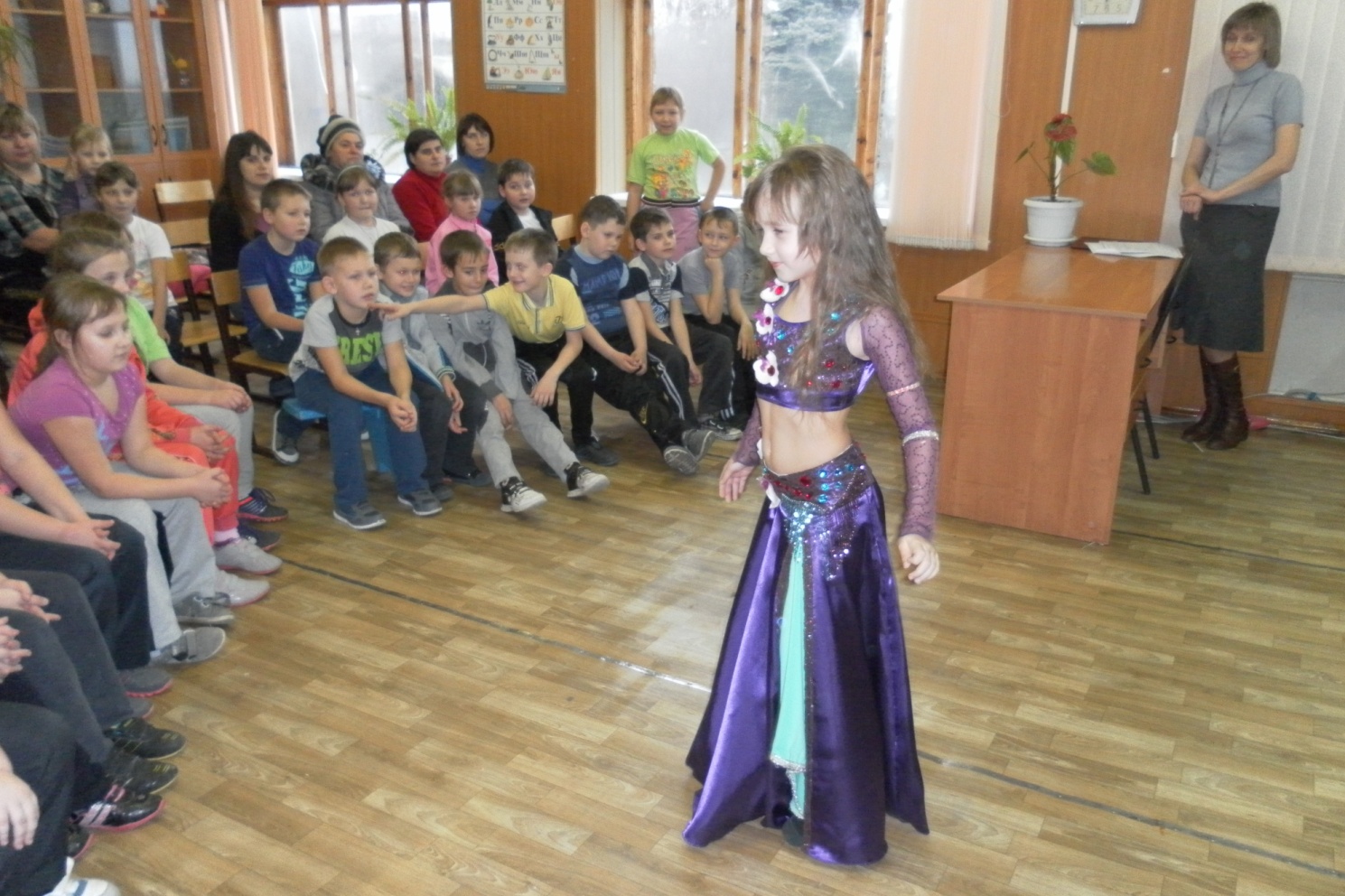 